Publicado en  el 09/04/2014 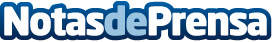 acciona windpower acreditacion BNDES aerogeneradorDatos de contacto:AccionaNota de prensa publicada en: https://www.notasdeprensa.es/acciona-windpower-acreditacion-bndes_1 Categorias: Otras Industrias http://www.notasdeprensa.es